Geometry Lesson 2-2: Students will prove that vertical angles are congruent; they will also recognize the Angle-Side-Angle and  Side-Angle-Side Postulates for congruent triangles.	_________________________________________GEOMETRY  NOTES  2-2: Vertical Angle Theorem , Side-Angle-Side Postulate, Angle-Side-Angle Postulate[1st] This instrument can get you through the woods or around an arc.In the diagram, two lines intersect toform four angles. 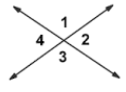 [2nd]  If you place a protractor at thepoint where both lines intersect, m/  1  + m/  4  =    ?  .[3rd]  If you place a protractor at thepoint where both lines intersect, m/  1  + m/  2  =    ?  .[4th]  What is greater, m/  1  + m/  2  OR		Vertical Angle Theoremm/  1  + m/  4?[5th]  Complete the following		m/  1  + m/  2 = _______  because  ____________________justification (proof):					_________________________________________________.					m/  1  + m/  4 = _________ because_____________________				__________________________________________________.				m/  1  + m/  2  =  m/  1  + m/  4  because ________________				__________________________________________________.				If you subtract m/  1 from both sides of the equation, then				_____________.  Therefore, __________________________.[6th]  Suppose you have a triangle:						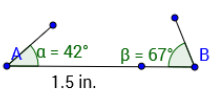 You are given one side is 1  inchesand it is surrounded by a 42o angleand a 67o angle.*HOW MANY TRIANGLES AREPOSSIBLE with these conditions?Try to draw as many different triangles as you can.[7th] Suppose you have a triangleand you are given one side lengthand the two surrounding angles.HOW MANY TRIANGLES ARE POSSIBLE?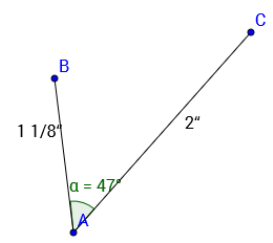 Now look at a different situation.[8th] Suppose you are given two sidesare, say, 1  inches and 2 inches, ANDthe included angle (between them)is 47o. HOW MANY TRIANGLES AREPOSSIBLE with these conditions?[9th] Suppose the two given sides are 2.5 inches and 4.25 inches, and suppose the angle between themis 19o. How many triangles with thesefeatures are possible?[10th]  What is the Angle-Side-AnglePostulate?[11th] What is the Side-Angle-SidePostulate?[12th] REVIEW: What is theSide-Side-Side Postulate?